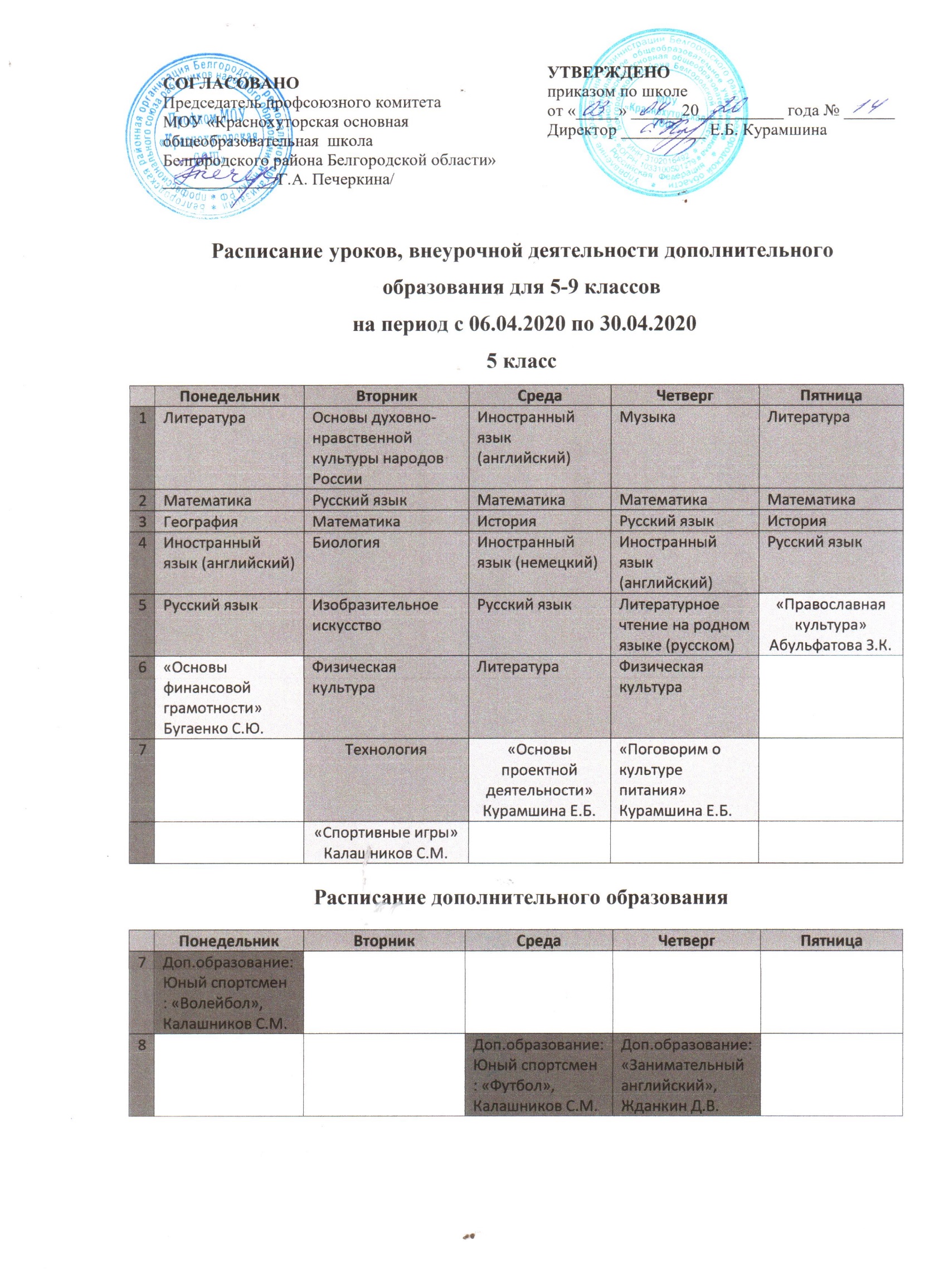 6 классРасписание дополнительного образования7 классРасписание дополнительного образования8 классРасписание дополнительного образования9 классРасписание дополнительного образованияПонедельникВторникСредаЧетвергПятница1ЛитератураГеографияОбществознаниеИностранный язык (английский)Иностранный язык (английский)2Русский языкМатематикаРусский языкЛитературное чтение на родном языке (русском)Технология3МатематикаИностранный язык (английский)МатематикаМатематикаМатематика4БиологияРусский языкРусский языкязыкРусский язык5Физическая культураИсторияИзобразительное искусствоЛитератураИстория6ТехнологияЛитератураИностранный язык (немецкий)Музыка«Азбука журналистики» Курамшина Е.Б.7«Математический калейдоскоп» Литвинова О.В.Физическая культура«Спортивные игры» Калашников С.М.«Основы финансовой грамотности» Бугаенко С.Ю.8«Православная культура» Бредихина Е.К.ПонедельникВторникСредаЧетвергПятница8Доп.образование: Юный спортсмен : «Волейбол», Калашников С.М.Доп.образование: Юный спортсмен : «Футбол», Калашников С.М.Доп.образование: «Занимательный английский», Жданкин Д.В.ПонедельникВторникСредаЧетвергПятница1ТехнологияЛитературное чтение на родном языке (русском)ГеографияИнформатикаГеография2Русский языкМатематикаМатематикаМатематикаМатематика3ЛитератураРусский языкРусский языкТехнологияРусский язык4МатематикаФизическая культураИсторияРусский языкБиология5МузыкаОбществознаниеИностранный язык (английский)Иностранный язык (английский)Физика6ФизикаИностранный язык (английский)БиологияЛитература«Православная культура» Бредихина Е.К.7«В мире чисел и задач» Бугаенко С.Ю.ИсторияИзобразительное искусствоФизическая культура8«Основы финансовой грамотности» Бугаенко С.Ю.«Спортивные игры» Калашников С.М.«Волшебный мир искусств» Чижова Л.И.ПонедельникВторникСредаЧетвергПятница8Доп.образование: Юный спортсмен : «Волейбол», Калашников С.М.9Доп.образование: Юный спортсмен : «Футбол», Калашников С.М.Доп.образование: «Занимательный английский», Жданкин Д.В.ПонедельникВторникСредаЧетвергПятница1ГеографияОбществознаниеМузыкаОсновы безопасности жизнедеятельностиТехнология2ХимияРусский языкИсторияБиологияРусский язык3ЛитератураЛитератураХимияРусский языкБиология4ФизикаМатематикаМатематикаМатематикаМатематика5МатематикаИностранный язык (немецкий)ИнформатикаФизикаИностранный язык (английский)6Физическая культураГеографияЛитературное чтение на родном языке (русском)Иностранный язык (английский)Физическая культура7«Спортивные игры» Калашников С.М.Иностранный язык (английский)Физическая культураИстория«Проектная деятельность» Юдина Л.Г.8«Основы финансовой грамотности» Бугаенко С.Ю.«Волшебный мир искусств» Бредихина Е.К.«Православная культура» Бредихина Е.К.ПонедельникВторникСредаЧетвергПятница8Доп.образование: Юный спортсмен : «Волейбол», Калашников С.М.9Доп.образование: Юный спортсмен : «Футбол», Калашников С.М.Доп.образование: «Занимательный английский», Жданкин Д.В.ПонедельникВторникСредаЧетвергПятница1ИнформатикаИностранный язык (английский)БиологияЛитератураОбществознание2МатематикаХимияЛитератураИностранный язык (английский)История3Иностранный язык (английский)ИсторияМатематикаМатематикаИностранный язык (немецкий)4Русский языкРусский языкРусский языкХимияМатематика5Иностранный язык (немецкий)МатематикаФизикаГеографияФизическая культура6ЛитератураФизикаГеографияФизика«Математика вокруг нас» Бугаенко С.Ю.7Физическая культураЛитературное чтение на родном языке (русском)Основы безопасности жизнедеятельностиБиология8«Православная культура» Бредихина Е.К.«Азбука журналистики» Чижова Л.И.«Основы финансовой грамотности» Бугаенко С.Ю.«Спортивные игры» Калашников С.М.ПонедельникВторникСредаЧетвергПятница9Доп.образование: Юный спортсмен : «Волейбол», Калашников С.М.Доп.образование: Юный спортсмен : «Футбол», Калашников С.М.Доп.образование: «Занимательный английский», Жданкин Д.В.